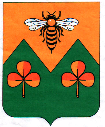 ДУМА САНДОВСКОГО МУНИЦИПАЛЬНОГО ОКРУГА           Тверская областьРЕШЕНИЕ12.07.2022                                                 п. Сандово                                                      №  26Об утверждении Положения об осуществлении экологического просвещения, а также организаций экологического воспитания и формированияэкологической культуры в области обращения с твердыми коммунальными отходамиВ Соответствии с Федеральным законом от 10.01.2002 № 7-ФЗ «Об охране окружающей среды», Федеральным законом от 24.06.1998 № 89-ФЗ «Об отходах производства и потребления», Федеральным законом от 06.10.2003 № 131-ФЗ «Об общих принципах организации местного самоуправления	в Российской Федерации», Уставом Сандовского муниципального округа в целях реализации полномочий по осуществлению экологического просвещения, а также организации экологического воспитания и формирования экологической культуры в области обращения с твердыми коммунальными отходами Дума Сандовского муниципального округаРЕШИЛА:	Утвердить Положение об осуществлении экологического просвещения, организации экологического воспитания и формирования экологической культуры в области обращения с твердыми коммунальными отходами на территории Сандовского муниципального округа.	Настоящее решение вступает в силу со дня его официального опубликования.Опубликовать настоящее решение в печатном издании «Сандовские вести» и разместить в информационно-телекоммуникационной сети «Интернет» на сайте Сандовского муниципального округа.4. Контроль за выполнением настоящего решения возложить на председателя комиссии по местному самоуправлению и социальной политике Бахтызину И.Г.Глава Сандовского муниципального округа                                      О.Н.Грязнов                                                Председатель ДумыСандовского муниципального округа                                                 О.В. СмирноваПРИЛОЖЕНИЕ	к решению Думы Сандовского муниципального округа от 12.07.2022г  № 26Положениеоб осуществлении экологического просвещения, организации
экологического воспитания и формирования экологической культуры в
области обращения с твердыми коммунальными отходамина территории Сандовского муниципального округа I Общие положения1. Настоящее Положение разработано в целях реализации полномочий по осуществлению экологического просвещения, организации экологического воспитания и формирования экологической культуры в области обращения с твердыми коммунальными отходами и устанавливает порядок разработки и реализации комплекса мероприятий по осуществлению экологического просвещения, а также организации экологического воспитания и формирования экологической культуры в области обращения с твердыми коммунальными отходами (далее - мероприятия).Основными целями и задачами при реализации мероприятий являются:формирование экологической культуры и экологического сознания различных слоев населения путем просветительской деятельности;обеспечение свободного доступа жителей Сандовского муниципального округа к экологической информации и информации в сфере обращения с твердыми коммунальными отходами;воспитание бережного отношения к природе и рациональному использованию природных ресурсов.П. Порядок организации и проведения мероприятий экологического
просвещения, организации экологического воспитания и формирования экологической культуры в области обращения с твердыми коммунальными отходамиРазработка и реализация мероприятий осуществляется Администрацией Сандовского муниципального округа в соответствии с действующим законодательством в области охраны окружающей среды и обращения с отходами и настоящим Положением посредством распространения информации об экологической безопасности, состоянии окружающей среды и об использовании природных ресурсов.Реализация полномочий осуществляется путем организации и проведения Администрацией Сандовского муниципального округа следующих мероприятий:-экологические акции, в том числе направленные на воспитание бережного отношения к природе, предотвращение вредного воздействия отходов производства и потребления на здоровье человека и окружающую среду;-теоретические и практические обучающие занятия, семинары, круглые столы, направленные на популяризацию знаний природоохранного и экологического законодательства Российской Федерации;-разработка и распространение тематических памяток, листовок, брошюр, разъясняющих правила обращения с твердыми коммунальными отходами;-размещение в газете «Сандовские вести», на информационных стендах и на официальном сайте Сандовского муниципального округа в информационнотелекоммуникационной сети «Интернет» материалов, направленных на экологическое просвещение, экологическое воспитание, формирование экологической культуры в области обращения с твердыми коммунальными отходами;-иные мероприятия в пределах компетенции Администрации Сандовского муниципального округа.5.К реализации мероприятий на добровольной основе могут быть привлечены природоохранные, образовательные, общественные и иные организации.